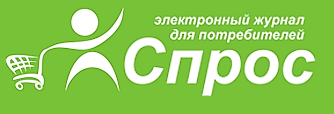 ПОКУПКИ ЧЕРЕЗ ИНТЕРНЕТ. НЕ СТАНЬТЕ ЖЕРТВОЙ МОШЕННИКОВПрежде чем произвести покупку в незнакомом вам интернет-магазине, обратите внимание на следующие важные нюансы: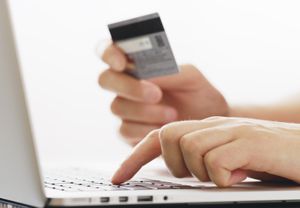 - качество проработки сайта;- указаны ли контактные данные и способы обратной связи;- способы оплаты товара — лучше, если их несколько (сервисы электронных платежей в Рунет, перевод денежных средств через интернет–банкинг; возможность оплаты по квитанции; наложенный платеж и др.)- отзывы на сайте. Если на сайте исключительно положительные отзывы, стоит задуматься о правдивости написанного. Возможно заказное авторство.- если товары очень дешевые – есть смысл насторожиться. Мошенники любят заманивать покупателей низкими ценами и подарками. Откройте пять-семь популярных сайтов и сравните цены. Важно:выбирайте проверенные сайты;обращайте внимание на доменное имя, так как довольно часто мошенники используют известный бренд с другой доменной зоной – к примеру, вместо «.com» сайт мошенников может заканчиваться на «.net» или «.org»адреса безопасных ресурсов всегда начинаются с «https://». Никогда не совершайте покупок с Вашей кредитной карты на сайте с адресом «http://»;при оплате товаров или при заключении договоров никогда не пересылайте номер Вашей кредитной карты на адреса электронной почты;ни один добросовестный продавец не будет у вас запрашивать номер ИНН, СНИЛС, фото паспорта и так далее;старайтесь как можно чаще проверять свои счета, так как украсть деньги со счета мошенники могут не только через подставные интернет-магазины, но и с помощью «фишинговых сообщений». Поэтому установите надежный антивирус и не переходите по ссылкам всплывающих окон;используйте только надежные пароли для электронного кошелька и интернет-банкинга;не совершайте платежи в общественных местах и пользуйтесь только защищенным интернет-соединением.Все подробности в материале «Покупки в интернет-магазине. Как не стать жертвой мошенников»Алисова Татьяна,пресс-секретарь журнала «СПРОС»+7 (499) 165-56-71+7 (910) 471-99-90spros@spros-online.ru